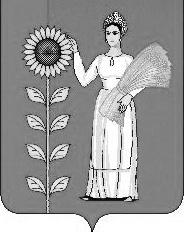 РОССИЙСКАЯ ФЕДЕРАЦИЯСОВЕТ ДЕПУТАТОВ СЕЛЬСКОГО ПОСЕЛЕНИЯ НОВОЧЕРКУТИНСКИЙ СЕЛЬСОВЕТ Добринского муниципального района Липецкой области  2-я сессия II созываР Е Ш Е Н И Е  07.10. 2022 г         с. Новочеркутино                № 10-рс      О признании утратившими силу некоторых решений Совета депутатов сельского поселения Новочеркутинский сельсовет             В связи с приведением в соответствие с действующим законодательством и руководствуясь Федеральным законом от 06.10.2003 года №131-ФЗ "Об общих принципах организации местного самоуправления в Российской Федерации", Уставом сельского поселения Новочеркутинский сельсовет, Совет депутатов сельского поселенияРЕШИЛ: 1.Признать утратившими силу:    Решение от 07.08.2020 №179-рс Совета депутатов сельского поселения Новочеркутинский сельсовет Добринского муниципального района «О принятии Положения «О бюджетном процессе сельского поселения Новочеркутинский сельсовет Добринского муниципального района Липецкой области Российской Федерации»         Решение от 09.12.2021 № 239-рс Совета депутатов сельского поселения Новочеркутинский сельсовет Добринского муниципального района «О внесении изменений в Положение  «О бюджетном процессе сельского поселения Новочеркутинский сельсовет Добринского муниципального района Липецкой области Российской Федерации»2. Настоящее решение вступает в силу со дня его принятия.Председатель Совета депутатов сельского поселения Новочеркутинский сельсовет:                          Е.Е.Зюзина.                                             